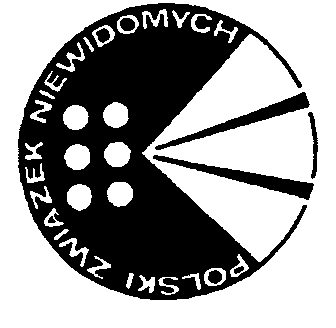 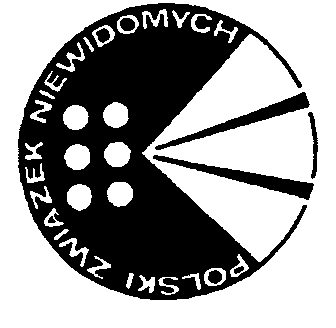 Wrocław,  dnia …………….…….UPOWAŻNIENIEDziałając w imieniu Polskiego Związku Niewidomych Okręgu Dolnośląskiego na podstawie art. 29 Ogólnego Rozporządzenia Parlamentu Europejskiego i Rady (UE) 2016/679 z dnia 27 kwietnia 2016 r. w sprawie ochrony osób fizycznych w związku z przetwarzaniem danych osobowych i w sprawie swobodnego przepływu takich danych oraz uchylenia dyrektywy 95/46/WEUpoważniam i polecam przetwarzanie danych osobowychPani/ Panu ………………………………..……………………………………..zatrudnionego jak instruktor / szkoleniowiec / asystent */ na umowę (nr, z dnia)……………………………..…………………..............w zakresie obowiązków wynikających z Umowy z wyłączeniem udostępniania danych osobowychUpoważnienia udziela się od dnia ……………….. Wygaśnięcie stosunku prawnego łączącego strony z jakiejkolwiek przyczyny powoduje wygaśnięcie niniejszego upoważnienia.…………………………………………………(data i podpis dyrektora Biura Okręgu)* właściwe podkreślić……………………………………….	Imię i nazwisko	Instruktor / Szkoleniowiec / Asystent */OŚWIADCZENIEOświadczam, że zapoznałam/łem się z treścią zapisów Ogólnego Rozporządzenia Parlamentu Europejskiego i Rady (UE) 2016/679 z dnia 27 kwietnia 2016 r. w sprawie ochrony osób fizycznych w związku z przetwarzaniem danych osobowych i w sprawie swobodnego przepływu takich danych oraz uchylenia dyrektywy 95/46/WE dotyczącymi sposobu przetwarzania danych osobowych, w szczególności o treści zasad ogólnych przetwarzania danych i prawach osób, których dane dotyczą oraz treścią Polityk Ochrony Danych obowiązujących w Polskim Związku Niewidomych Okręgu Dolnośląskim i zobowiązuję się do przestrzegania zasad ochrony danych osobowych, a w szczególności do:1. Stosowania określonych przez Administratora i Konsultanta ds. Ochrony Danych Osobowych oraz jego zastępców procedur i środków, mających na celu:- właściwe i adekwatne przetwarzanie danych osobowych,- zabezpieczenie danych przed ich udostępnianiem osobom nieupoważnionym,- zachowania w tajemnicy treści danych osobowych,- reagowania na wszelkie naruszenia zasad Polityk Ochrony Danych.2. Zachowania szczególnej staranności w trakcie dokonywania operacji przetwarzania danych osobowych, w celu ochrony interesów osób, których dane dotyczą.Oświadczam, iż zapoznałam/łem się oraz posiadam możliwość stałego dostępu do dokumentacji regulującej zasady przetwarzania danych osobowych w  w szczególności do:1. Polityki Ochrony Danych w tym m.in. Polityki Ochrony Danych Osobowych, Polityki Zarządzania Incydentami Bezpieczeństwa.2. Polityki Zarządzania Systemem Informatycznym, służącym do przetwarzania danych osobowych.* właściwe podkreślić……………………………Data……………………………….……….Podpis os. upoważnionej